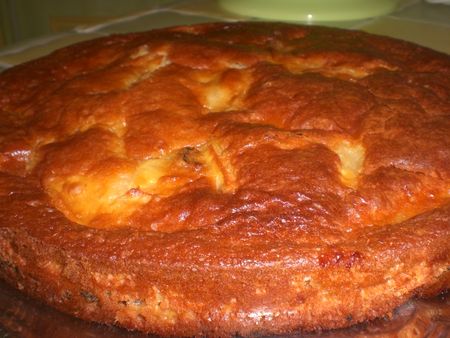 Ce gâteau est très simple à réaliser et super moelleux,un délice!!!INGREDIENTS POUR 8 PERSONNES:*2 grosses pommes*30 g de beurre fondu demi sel*2 pots de yaourt nature de 125 g *2 pots de yaourt de sucre*1 sachet de sucre vanillé*1,5 pots de yaourt de farine*1,5 pot de maïzena*1 sachet de levure*2 œufs*raisins secs macérés 1h dans du rhum*1 cs de rhumPREPARATION:Epluchez les pommes et les couper en fines lamelles.Faire fondre le beurre. Préchauffez le four à 180°C.Dans un saladier, battre les yaourts, les oeufs, le sucre et le sucre vanillé.Tamiser la farine et la levure au-dessus de la préparation.Ajouter les tranches de pommes,le beurre fondu,le rhum et les raisins secs.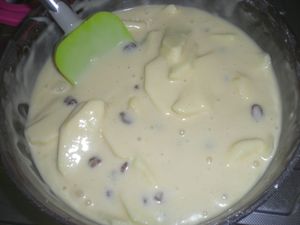 Versez la pâte dans le moule beurré ou en silicone.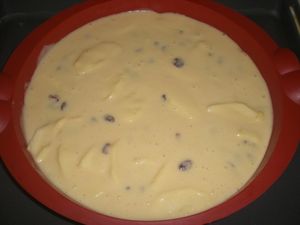 Laissez cuire pendant 45 à 50 minutes selon le four.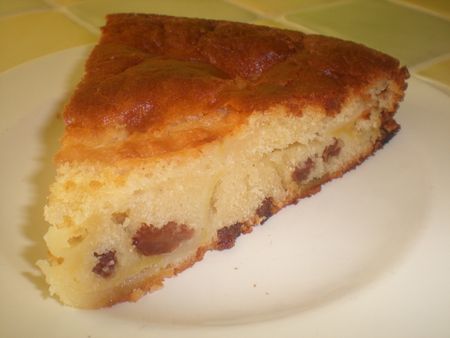 Bonne journée!!!